【会場】熊本市国際交流会館3F　研修室1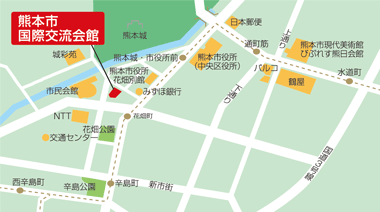 住所：熊本市中央区花畑町4番8号　TEL：096－359-2020♦駐車場は有料となります。1時間まで200円。1時間越えて1時間ごとに150円♦熊本市営電車で約10分、花畑町下車、徒歩約3分♦都市バス、九州産交バス、熊本電鉄バスで約10分、交通センター下車、徒歩約3分研修会申し込み用紙送付先：熊本市ひきこもり支援センター「りんく」担当：廣川・伊津野　●お申し込みはFAX・メールにて受付けておりますFAX：096－366-2225メール：tomoni@kumamoto-link.com【研修日程】■平成28年11月16日（水）「ひきこもり経験者の就労への導き方」■平成28年12月21日（水）「中年期以降のひきこもりを支える制度・サービス」■平成29年1月25日（水）「ひきこもりからの自立」※参加希望の研修日に○をつけてください（複数可）※お申し込みは，各日程1週間前までにお願い致します。先着順ではございますが，当日も席に余裕がある場合もございますので，ご興味がありましたら，メール・電話などでお問い合わせの上，ご出席をお待ちしております。お名前所属機関・団体・職種等ご連絡先電話参加希望研修11/16・12/21・1/2511/16・12/21・1/2511/16・12/21・1/2511/16・12/21・1/25